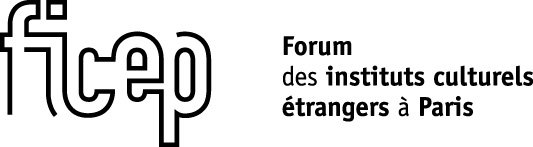 FICHE PARTICIPATION SEMAINE DES CULTURES ETRANGERESPOUR EVENEMENT JEUNE PUBLIC21 au 30 septembre 2018THEME : « RÉALITÉ VIRTUELLE - DIGITAL »PROGRAMMATION A RENVOYER AU PLUS TARD LE  30 AVRIL 2018 - IMPERATIVEMENTRemplissez la fiche et renvoyez-là dès que possible à l’adresse suivante : contact@ficep.infoPROGRAMME PAPIERChaque institut dispose d’une demi page par événement avec une photo (photo HD).TITRE DE LA MANIFESTATION  (limité à 38 caractères espaces compris)TYPE DE LA MANIFESTATION (théâtre, exposition, atelier, projection etc.)TEXTE (entre 700 et 900 caractères espaces compris)DATE ET HORAIRELIEU - ADRESSE COMPLETE – SITE INTERNET ET TELEPHONETARIFINFORMATIONS PRATIQUES (Réservation et horaires d’ouverture pour les expositions)AGE DES ENFANTSY A T-IL £UN GOÜTER OFFERT?PHOTO (pour chaque photo envoyée, précisez le titre et les droits)Photo en HDTitre :Crédits :SITE INTERNETTEXTE POUR LA MISE EN LIGNE (sans limite de caractères)Il est possible de mettre plusieurs photos, vidéos, dossier de presse etc.Merci pour votre contribution ! 